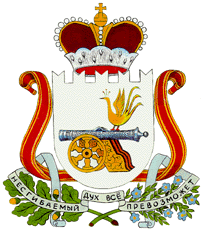 АДМИНИСТРАЦИЯ МУНИЦИПАЛЬНОГО ОБРАЗОВАНИЯ«ГЛИНКОВСКИЙ РАЙОН» СМОЛЕНСКОЙ ОБЛАСТИПОСТАНОВЛЕНИЕот 28.06. 2012г. №185          В целях приведения нормативно – правового акта в соответствии с действующим законодательством        Администрация постановляет:      1. Утвердить в новой редакции Положение об отделе по экономике и комплексному развитию Администрации муниципального образования «Глинковский район» Смоленской области, согласно приложению.          2. Признать утратившим силу постановление Главы муниципального образования «Глинковский район» Смоленской области от 05.10.2006 г. г. № 212 «Об утверждении в новой редакции Положения об отделе по экономике и комплексному развитию Администрации муниципального образования «Глинковский район» Смоленской области».          3. Постановление вступает  в силу с момента его подписания.          4. Контроль за исполнением настоящего постановления оставляю за собой.ПОЛОЖЕНИЕ ОБ ОТДЕЛЕ  ПО ЭКОНОМИКЕ И КОМПЛЕКСНОМУ РАЗВИТИЮ АДМИНИСТРАЦИИ  МУНИЦИПАЛЬНОГО ОБРАЗОВАНИЯ «ГЛИНКОВСКИЙ РАЙОН» СМОЛЕНСКОЙ ОБЛАСТИ1. ОБЩИЕ ПОЛОЖЕНИЯ        1.1.Отдел по экономике и комплексному развитию Администрации муниципального образования «Глинковский район» Смоленской области (далее - Отдел) является структурным подразделением Администрации муниципального образования «Глинковский район» Смоленской области (далее - Администрация).В своей деятельности Отдел руководствуется Конституцией Российской Федерации, федеральными конституционными законами, федеральными законами, указами и распоряжениями Президента Российской Федерации, постановлениями и распоряжениями Правительства Российской Федерации, областными законами и иными правовыми актами Смоленской области, Уставом муниципального образования «Глинковский район» Смоленской области, иными нормативными правовыми актами органов местного самоуправления, а также настоящим Положением.Отдел подчиняется непосредственно Главе Администрации муниципального образования «Глинковский район» Смоленской области (далее – Главе Администрации) и его заместителю.1.4.	Отдел в пределах своей компетенции и в установленном порядке
осуществляет взаимодействие с федеральными органами государственной власти, в
том числе их территориальными подразделениями, органами исполнительной
власти Смоленской области, иными государственными органами, органами
местного самоуправления муниципального образования «Глинковский район»
Смоленской области, организациями всех организационно-правовых форм.1.5.	Отдел не обладает правами юридического лица.1.6.	Местонахождение Отдела: 216320 Смоленская область, с.Глинка,
ул.Ленина, д. 8.2. 3АДАЧИ И ФУНКЦИИ ОТДЕЛА2.1. Основными задачами Отдела являются:2.1.1.	Исполнение и обеспечение полномочий Администрации в сфере
экономического развития района, земельных и имущественных отношений,
ценообразование и защита прав потребителей.2.1.2.	Организация выполнения планов и программ комплексного социально-
экономического развития муниципального района, а также организация сбора
статистических показателей, характеризующих состояние экономики и социальной
сферы муниципального района, предоставление указанных данных органам
государственной власти в порядке, установленном Правительством Российской
Федерации,2.1.3.	Осуществление контроля за: использованием и сохранностью
имущества муниципального образования, переданного в хозяйственное ведение,
оперативное управление, аренду, пользование; увеличением доходов бюджета
муниципального образования от поступления доходов от сдачи в аренду
муниципального имущества; правильностью цен, наценок и скидок.Координация работы органов по защите прав потребителей, оказывает им необходимую правовую и информационную помощь в осуществлении программных задач.Исполнение постановлений и распоряжений Правительства Российской Федерации, Администрации Смоленской области и органов местного самоуправления.2.2. В соответствии с возложенными на него задачами Отдел осуществляет следующие функции:Ведет учет муниципального имущества, находящегося в собственности муниципального образования «Глинковский район».Осуществляет анализ и прогнозирование тенденций конъюнктуры, как на рынке масс, так и на рынке рабочей силы, с целью принятия мер по социальной защите людей в части создания новых рабочих мест, заключает договора по аренде земельных участков и иного муниципального имущества;Обеспечивает в соответствии с законодательством проведение единой политики цен на предприятиях, учреждениях и организациях муниципальной формы собственности;Проводит аукционы по продаже муниципального имущества.2.2.5.	Организует проведение инвентаризации и оценку муниципального
имущества в установленном порядке; разрабатывает и реализует системы учета
этих объектов и оформление прав на них; организует работу по привлечению
инвестиций в реальный сектор экономики муниципального образования; организует
работу по защите прав потребителей.Анализирует экономическую ситуацию в районе.Представляет на утверждение районному Совету Депутатов проекты прогнозов и программ социально-экономического развития муниципального образования, вносит на утверждение районного Совета Депутатов перечень объектов принимаемых и передаваемых в муниципальную собственность.Разрабатывает и представляет районному Совету Депутатов проекты местных программ приватизации объектов муниципальной собственности, изменения и дополнения к ним; проекты прогнозов и программ социально-экономического развития муниципального образования;2.2.9.	Информирует население в средствах массовой информации о
проведении мероприятий, в рамка возложенных функций.2.2.10.   Осуществляет иные полномочия в соответствии с распоряжениями Главы Администрации.3. ПРАВА ОТДЕЛАОтдел имеет право:3.1. Запрашивать и получать в установленном порядке от руководителей органов местного самоуправления, органов государственной власти, организаций информацию и материалы в части и объемах, необходимых для осуществления своих функций.3.2.	Привлекать с согласия руководителей органов местного самоуправления,
специалистов этих органов, а также на договорной основе научные учреждения,
ученых и других специалистов к решению вопросов, входящих в компетенцию
Отдела.Пользоваться в установленном порядке информационными банками данных Администрации, а также создавать собственные информационные банки данных.Вносить на рассмотрение Главы Администрации предложения и проекты правовых актов по вопросам, относящимся к компетенции Отдела.Разрабатывать методические материалы и рекомендации по вопросам, отнесенным к компетенции Отдела.Участвовать в служебных совещаниях, семинарах и других мероприятиях по вопросам, связанным с деятельностью Отдела.3.7.	Приобретать методическую, научно-исследовательскую литературу,
периодические издания, программное обеспечение по вопросам, связанным с
деятельностью Отдела.4. ОРГАНИЗАЦИЯ ДЕЯТЕЛЬНОСТИ ОТДЕЛА4.1.	Положение об Отделе, утверждается  постановлением Администрации. Руководство деятельностью Отдела осуществляет начальник Отдела, назначаемый на должность и освобождаемый от должности Главой Администрации.Начальник Отдела замещает высшую муниципальную должность муниципальной службы.4.4.	Начальник Отдела:Осуществляет руководство деятельностью Отдела, несет персональную ответственность за выполнение возложенных на Отдел задач.Разрабатывает должностные инструкции по должностям Отдела, которые  утверждаются распоряжением Администрации.Издает в пределах своей компетенции приказы, обязательные для исполнения работниками Отдела.Подписывает в пределах своей компетенции служебную документацию.По доверенности действует от имени Отдела во всех организациях и органах власти.4.4.6.	Осуществляет иные полномочия, предоставленные ему Главой
Администрации.5. ПРЕКРАЩЕНИЕ ДЕЯТЕЛЬНОСТИ ОТДЕЛАРеорганизация и ликвидация отдела производится по решению Администрации в соответствии с действующим законодательством Российской Федерации.